Name: 							Date: 					Period:SPI: Recognize that in a chemical reaction the mass of the reactants is equal to the mass of the products (LCM)Law of Conservation of Mass Brainpop Quick Facts 1.) 2.) 3.) Directions: Underline the definition of the law of conservation of mass and circle words you don’t know.  The Law of Conservation of MassThe Law of Conservation of Mass states that matter cannot be created or destroyed, although it can be rearranged. 

Example:  When making a cake, we begin with certain ingredients. All the atoms in those ingredients will still be present in the cake at the end. But the molecules can break apart and rearrange themselves into new molecules that make a cake different than cake batter. 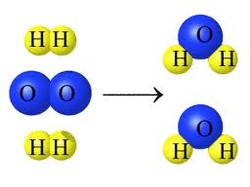 My reactants on the left have 4 hydrogen atoms and 2 oxygen molecules. My products on the right have 4 hydrogen atoms and 2 oxygen molecules as well. The Law of Conservation of Mass holds true. Nothing was created or destroyed; it was only rearranged into different molecules. 


NOTE:  Remember that the arrow does NOT mean "equals". The arrow means "reacts to form". My reactants are hydrogen gas and oxygen gas, which are very different from my product of 2 water molecules. Demonstration:  As Ms. Kim conducts the demonstration follow along using the guide below. Label the Reactant, Products, and “Yields” sign._____________________________		 ______		_________________Milk			 +	Vinegar 	 		CaseinWrite skeleton equation: H2N-R-COO-	+	 _______	→ 		H3N-R-COO-			    Casein 		       Hydronium		   Acid Casein				Write out the chemical equation in sentence form: What 4 things happen in all chemical reactions? 	1.) 	2.) 	3.) 	4.) Conclusion: In this section, use the data you collected to draw a conclusion about the demonstration. You must include: Restate the Law of Conservation of Mass Was you hypothesis correct or not? How does the data support the Law of Conservation of Mass? ____________________________________________________________________________________________________________________________________________________________________________________________________________________________________________________________________________________________________________________________________________________________________________________________________________________________________________________________________________________________________________________________________________________________________________________________________________________________________________________________________________________________________________________________________________________________________________________________________________________________________________________________________________________________________________________________________________________________________________________________________________________________________________________________________________________________________________________________________________________________________________________________________________________________________________________________________________________________________________________________________________________________________________________________________________________________________________________________________________________________________________________________________Hypothesis : If a chemical reaction occurs between milk and vinegar then the mass of the reactants will _________________________________the mass of the products because ___________________________________________________ __________________________________________________________________________________________________________________________. Hypothesis : If a chemical reaction occurs between milk and vinegar then the mass of the reactants will _________________________________the mass of the products because ___________________________________________________ __________________________________________________________________________________________________________________________. Data CollectionData CollectionReactants: Products: Mass of ReactantsPrediction for Mass of Products: Actual Mass of Products: